Kraków, dnia 23.05.2022 r.Dotyczy: postępowania prowadzonego w trybie podstawowym bez możliwości negocjacji na podstawie art. 275 pkt 1 ustawy z dnia 11 września 2019 r. – Prawo zamówień publicznych (Dz. U. 2021 r., poz. 1129, z późn. zm.), którego przedmiotem jest realizacja robót budowlanych dotyczących wykonania remontu konserwatorskiego elewacji Collegium Sanockiego przy ul. Batorego 12 w Krakowie – etap 3 wraz z wymianą okna w pracowni Stryjeńskiego.Sprostowanie treści informacji z otwarcia ofert z dnia 20.05.2022 r.Szanowni Państwo,Zamawiający prostuje informcje z otwarcia ofert z dnia 20.05.2022 w następujący sposób:W związku z niepełnym wskazaniem nazwy Wykonawcy nr 1 Zamawiający prostuje nazwę tego wykonawcy i nadaje jej następujące brzmienie „WM Renowacje S.C. Jarosław Woźniak, Sławomir Woźniak adres siedziby – ul. Grzegórzecka 69/5, 31-559 Kraków”Błędnym wskazaniem nazwy Wykonawcy nr 1 w zakresie części II w postępowaniu nr sprawy Zamawiający prostuje poprzez zmiane nazwy Wykonawcy nr 1 z „KIERBUD PATRYK KIEROŃSKI ,Adres siedziby –UL.TADEUSZA REJTANA 6 KRAKOW 30-510” na „WM Renowacje S.C. Jarosław Woźniak, Sławomir Woźniak adres siedziby – ul. Grzegórzecka 69/5, 31-559 Kraków” W pozostałym zakresie informacja pozostaje bez zmian.Z poważaniem,Jerzy WordliczekUNIWERSYTET JAGIELLOŃSKIDZIAŁ ZAMÓWIEŃ PUBLICZNYCH ul. Straszewskiego 25/3 i 4, 31-113 Krakówtel. +4812-663-39-03e-mail: bzp@uj.edu.pl https://www.uj.edu.pl  ; https://www.przetargi.uj.edu.pl 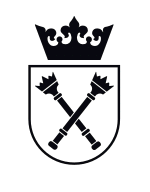 